OBJEDNÁVKANa faktuře uvádějte číslo naší objednávky. Platné elektronické podpisy: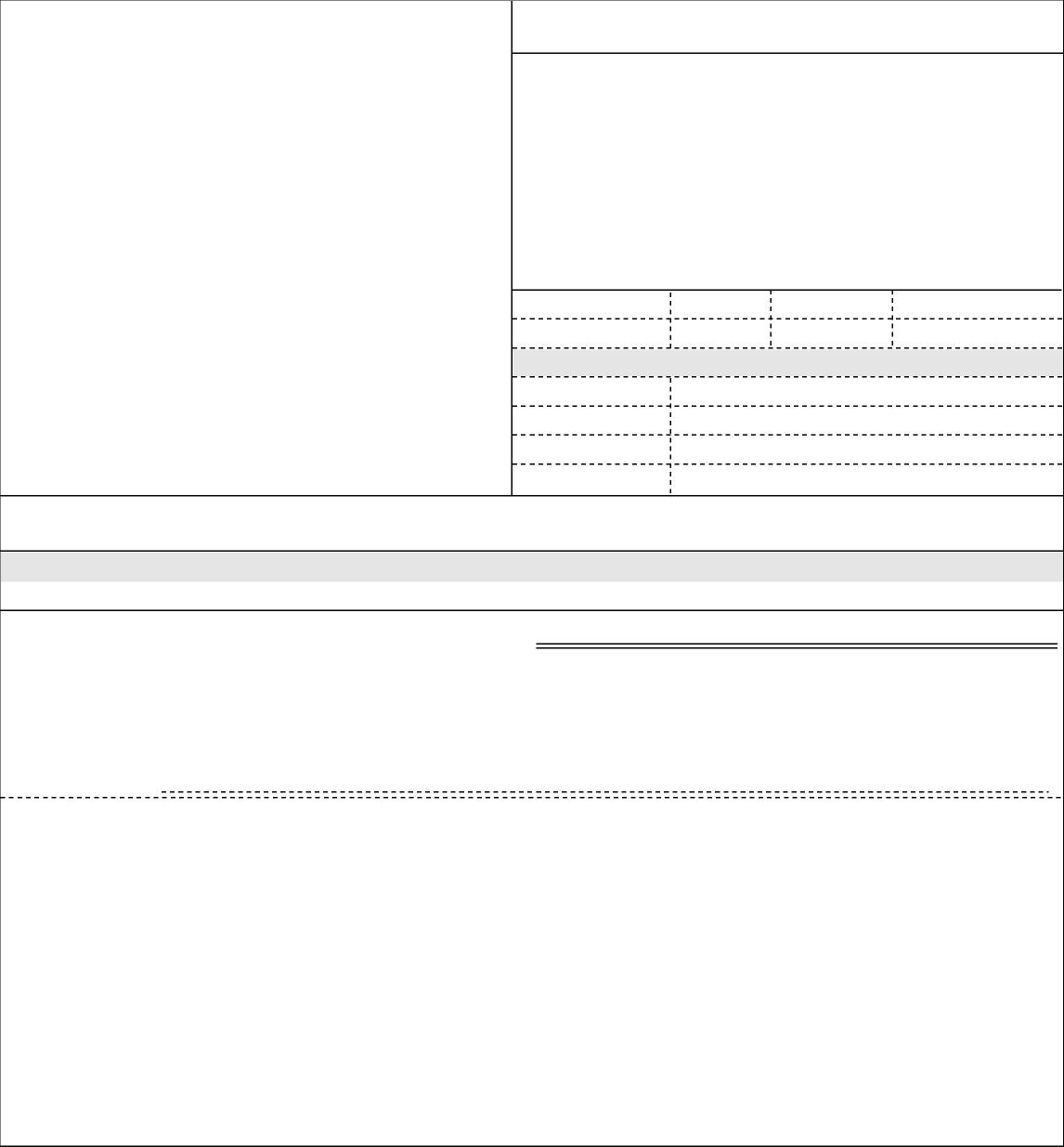 07.10.2019 16:09:47 VYMAZÁNO(Admin. grantů)07.10.2019 16:11:15 - VYMAZÁNO- příkazce operace (Schváleno řešitelem grantu) 11.10.2019 09:48:19 VYMAZÁNO- správce rozpočtu (Schválen správcem rozpočtu)(*) NÚDZ je státní zdravotnická organizace zřízená MZČR pod č. j. 16037/2001.